 Školní soutěž Konference 2015-2016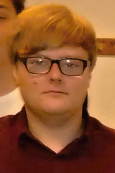 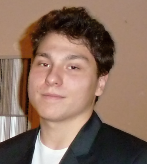 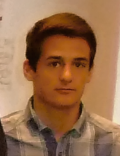  Sváta Matěj, DPE4      Nedorost Jakub, DMŽ3     Zapletal Zdeněk, DS3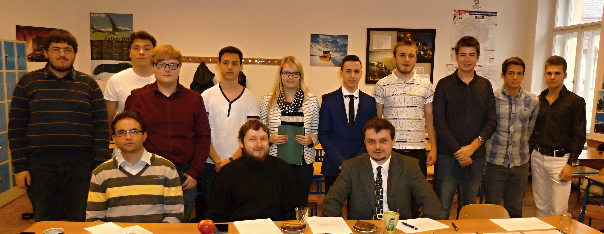 Soutěžící a jejich porotasoutěžící a porota 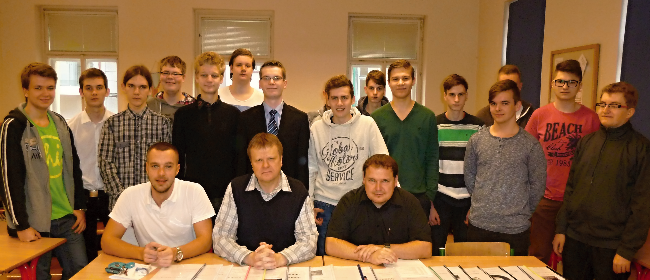 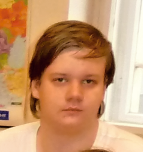 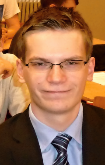 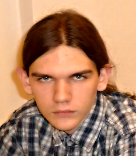      Beránek Vojtěch, DL2       Platil Matěj, DMŽ2          Holub Jan, DL2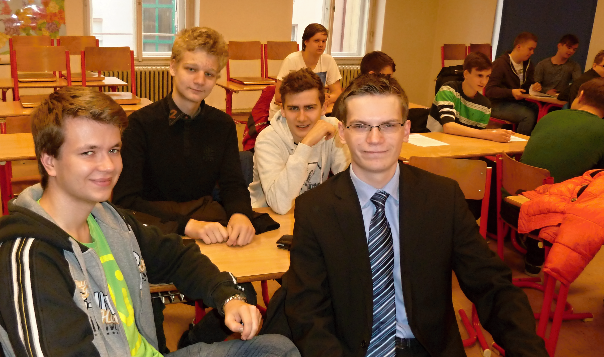 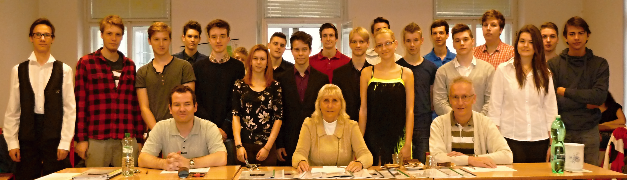 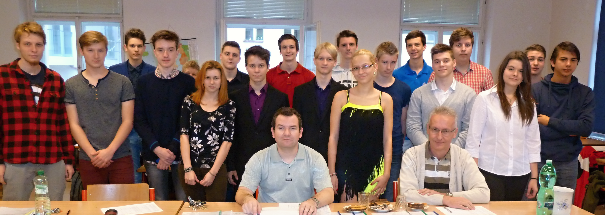 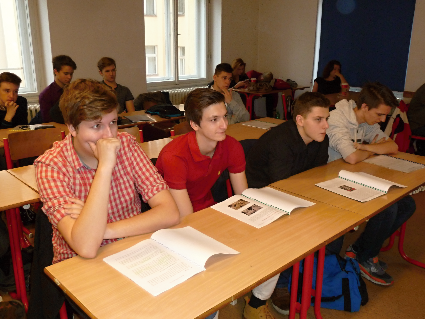 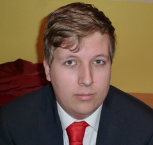 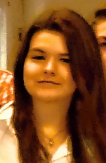 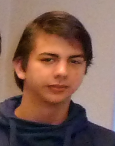         Marek Matěj, D1D                  Chmel Miroslav, DL2                      Králová Anežka, DZ2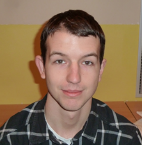 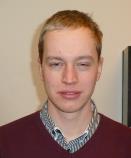 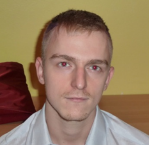 Soutěžící a porota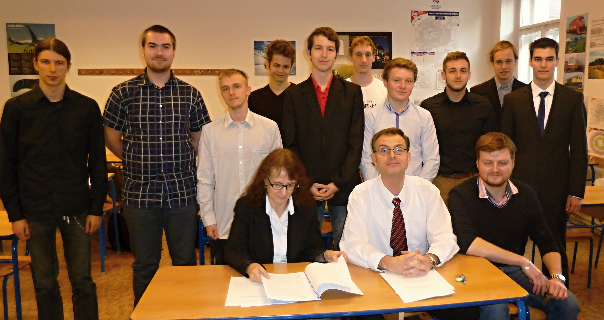 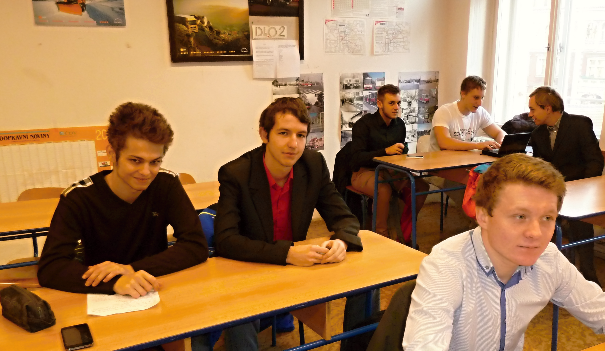 Předávání cen v Institutu Národních menšin, Ocelkova 4, Praha 2 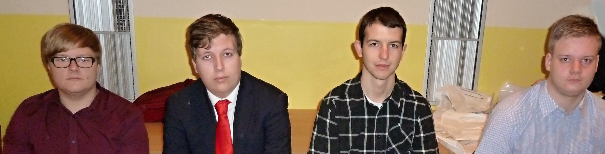 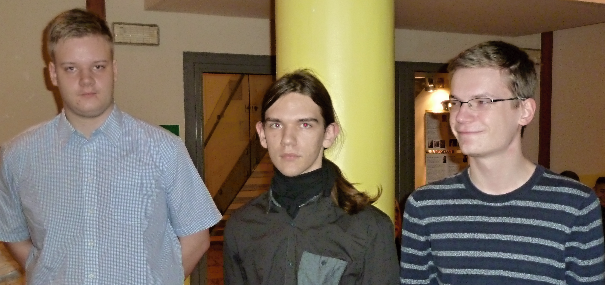 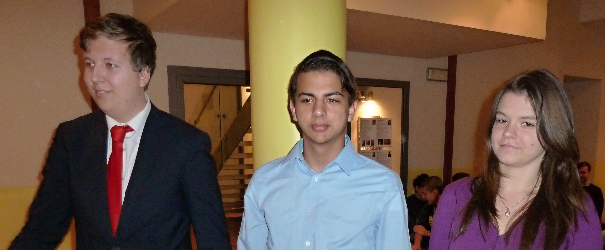 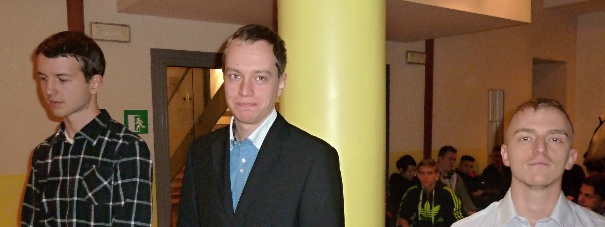 Sekce SPŠD-3. ročník – 16. 12. 2015Sekce SPŠD-3. ročník – 16. 12. 2015Sekce SPŠD-3. ročník – 16. 12. 2015pořadíTřídaJméno studentaNázev práce1DS3ZapletalVolkswagen3. místo2DS3SrbDrift3DMŽ3NedorostMHD ve Stockholmu1. místo4DMŽ3SvobodaMHD v Brně5. místo5DPE3SvátaBMW r 1200 gs2. místo6DL3KoubekBoeing 7874. místo7DL3KrulišMonako8DL3DvorskáBudhismus9DE3DavídekLegionáři10DL3Klíma6. místoSekce SPŠD-dopravní- 2. ročník – 14. 12. 2015Sekce SPŠD-dopravní- 2. ročník – 14. 12. 2015Sekce SPŠD-dopravní- 2. ročník – 14. 12. 2015Sekce SPŠD-dopravní- 2. ročník – 14. 12. 2015TřídaJméno studentaNázev prácepořadí1DMŽ2KavkaMHD Olomouc2DMŽ2PlatilNávrh dopravní obslužnosti Ladova kraje a Říčanskámísto3DS2BlokešPrase se vrací4DS2BludovskýŠkodovka5DS2ŠifnerFord Mustang6DS2TerčAston Martin7DS2ThielMBW8DS2ZorkoVolkswagen9DL2BeránekModerní stihačky světových armádmísto10DL2HolubLetecké simulátorymísto11DL2JarošBoeing B 1712DL2BryndaKonvertopán Osprey a tank M1 Adams13DL2ŠachAirbus14DZ2VlčekTrať Tábor-Bechyně15DZ2Roilean Japonsko16DZ2HájekŠpanělsko17DZ2HájekŠvédské království18DZ2HandzelAustrálieSekce SPŠD-nedopravní-1.a 2. ročník- 16. 12. 2015Sekce SPŠD-nedopravní-1.a 2. ročník- 16. 12. 2015Sekce SPŠD-nedopravní-1.a 2. ročník- 16. 12. 2015Sekce SPŠD-nedopravní-1.a 2. ročník- 16. 12. 2015TřídaJméno studentaNázev prácepořadí1DL2BakrFC Barcelona2DL2BoškaTeroristické útoky 11. zářímísto3DL2HavránekSuplementy4DL2HlaváčLionel Messi5DL2ChmelHistorie požárního sboru hl. m. Prahymísto6DL2KončickáTaneční sportmísto7DL2ŠtěpánOstrava8DL2ChaloupeckýMezinárodní hnutí Červeného kříže a Červeného půlměsícemísto9DL2KratochvílJaponskomísto10DS2BarotTanecmísto11D1DMarekCesta ke štěstímísto12DS2Hrubá První republika a průmysl13DS2HůlkaHooligans14DZ2HloušekLeague of Legends15DZ2KrálováTitanicmísto16DZ2MíčekSparta17DZ2MitinkoFotbal18DZ2SvítekJudo19DZ2MarekHooligansSekce VOŠ – 14. 12. 2015Sekce VOŠ – 14. 12. 2015Sekce VOŠ – 14. 12. 2015Sekce VOŠ – 14. 12. 2015TřídaJméno studentaNázev prácepořadí1DLO1AntošZneužívání anabolických steroidů ve sportu2DG1MlčochFord Mustang3DG1BláhaŠroubovimi válci poháněná vozidla4DG1HalysynSpojky vozidel5DG1KelbichVojenské jeepy6DG1VeverkaTatra Phoenix-1místo7DLO2MimraAktuální trendy v městské hromadné dopravěmísto8DG2BuršíkHybridní pohon Subaru XV Hybrid9DG2CoufalElektronické systémy motocyklů10DG2TaubrLPG jako palivo pro silniční vozidlamísto11DLO1NevedomskýManipulační skladVítězové ve svých sekcích: Nevoral, Chmel, Veverka, Platil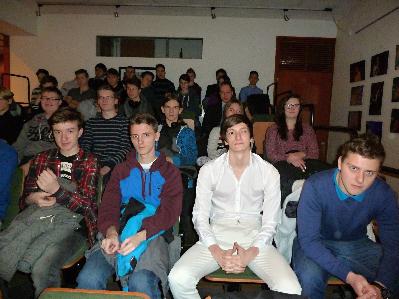 Účastníci konference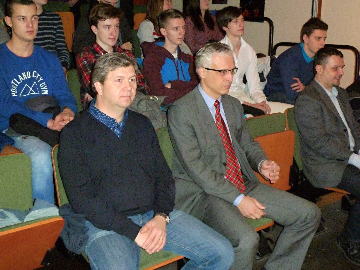 